Сценарий мероприятия, посвящённого 75 – летию со дня подвига Героя Советского союза, национального героя Италии – рязанца Фёдора Полетаева.НАШ ПОЭТАНТоржественное мероприятие проходит на втором этаже, в кабинете истории,где оформлена выставка книг, журналов о герое, на столах размещены  рисунки учащихся.На доске - портрет Ф.А. Полетаева, под ним надпись:Он подвиг ратный совершилНепокоряемый вовек –Великий русский человек.Защитник мираИ герой двух стран,Гражданин Италии,Сын Страны Советов –Федор ПолетаевФедор Поетан.На доске под портретом Ф. Полетаева - гирлянда из сосновых веток, обрамлённая красной лентой.Звучит негромко итальянская мелодия на песню « Катюша»Слайд 1Ведущий: Сегодня, 2 февраля мы отмечаем 75 – летие подвига нашего земляка - Героя Советского Союза и Национального Героя Италии Ф.А. Полетаева. Эту дату мы отмечаем как День памяти, День гордости и скорби. Имя Ф. Полетаева навсегда останется в памяти народной как символ несгибаемой воли и упорства русского человека.- Звучит гимн РФ.Слайд 2Нет для сердца отрадней земли!  Всё здесь с детства знакомо и близко,Здесь ложбинки в лугах пролегли, как морщинки у глаз материнских.рассказывает учитель истории, Барашин А. В.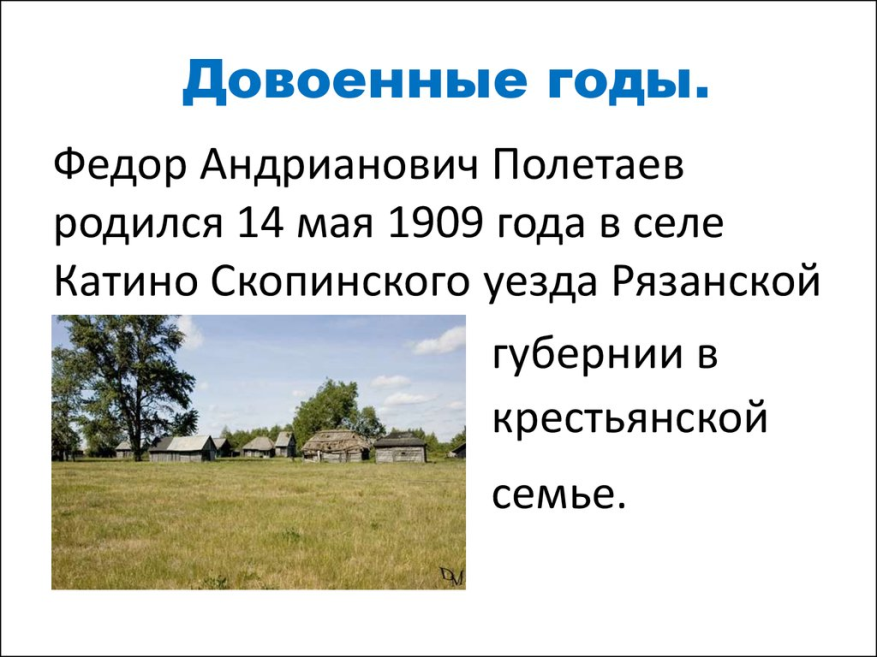 Слайд 3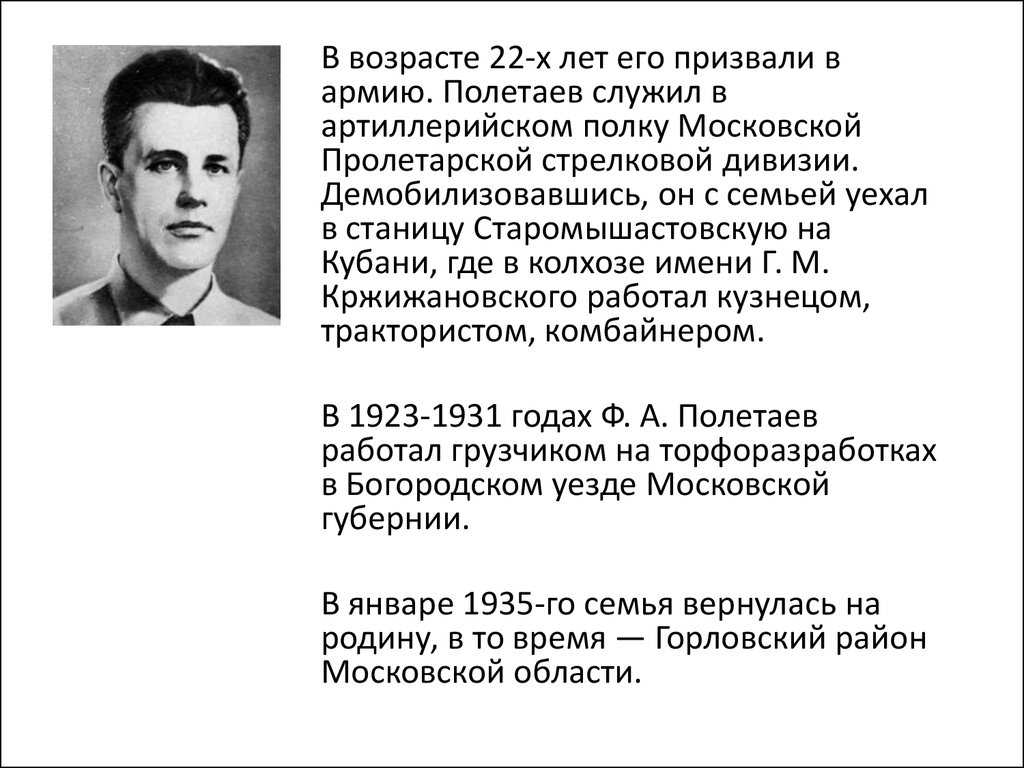 Слайд 4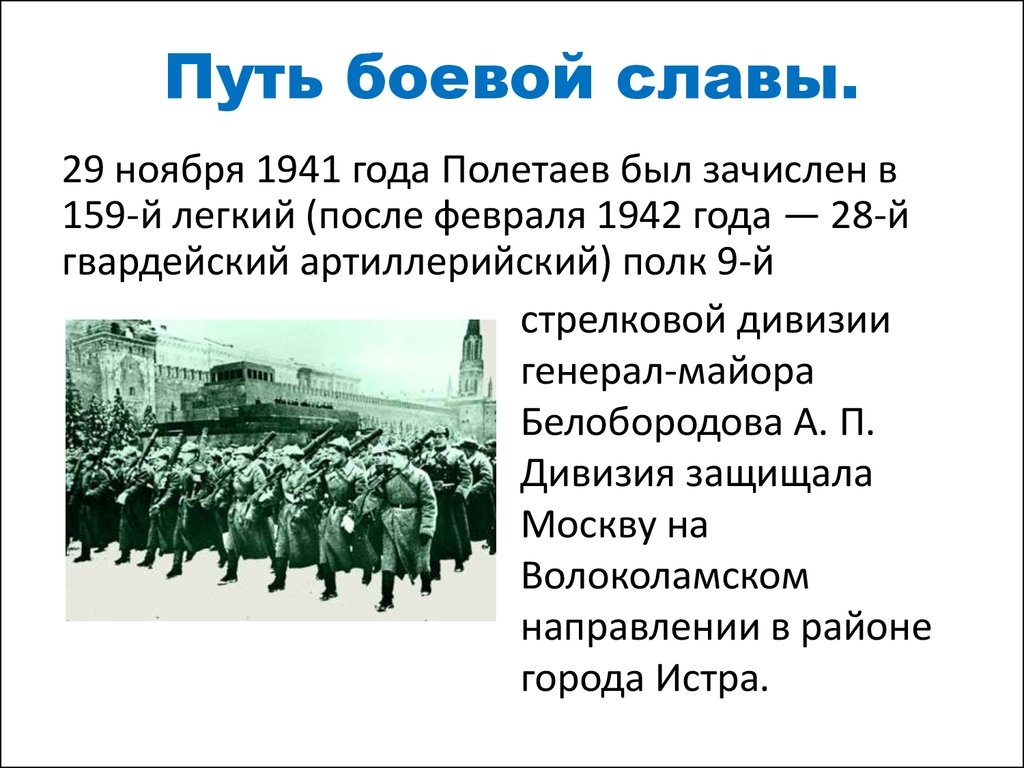 Слайд 5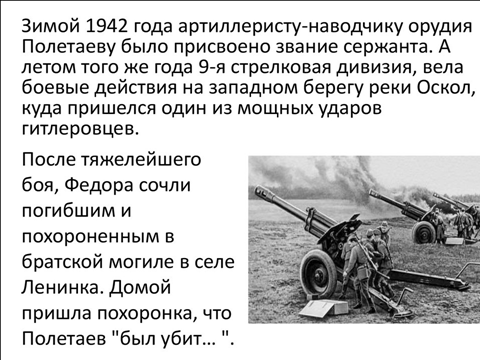 Слайд 6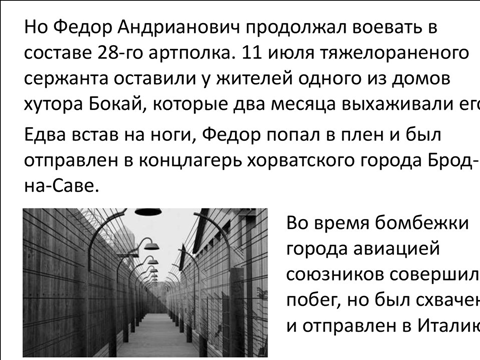 Слайд 7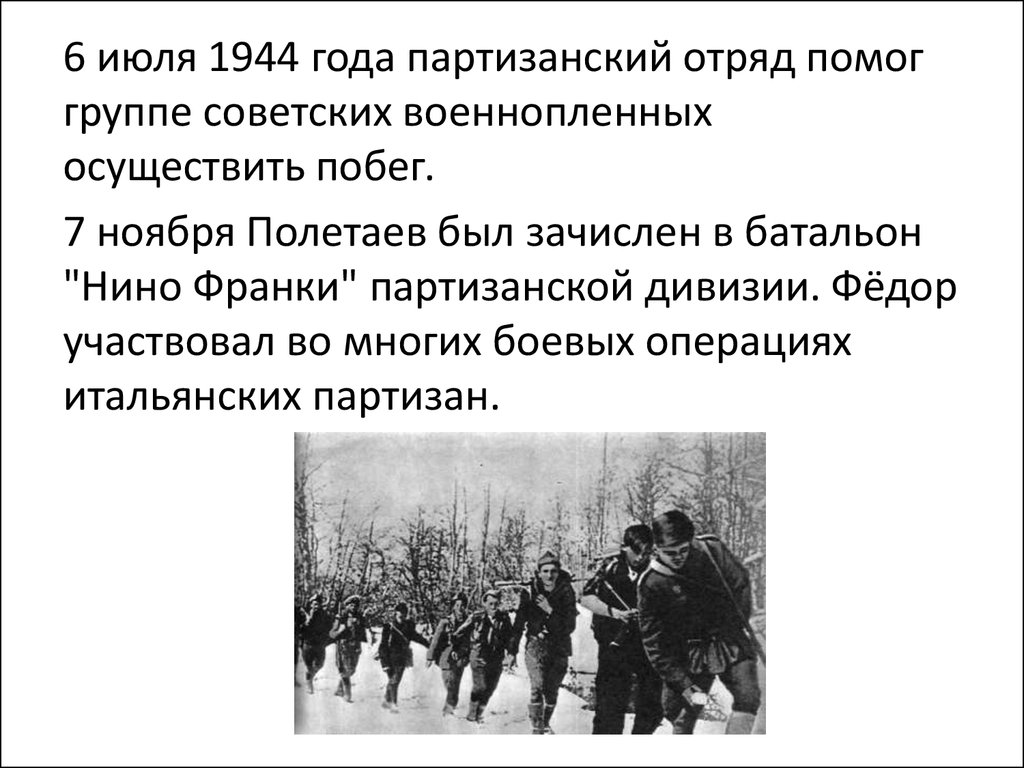 Слайд 8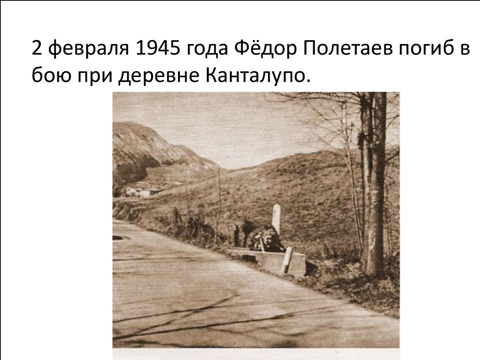 Ведущий:За любовь, за Россию, за отчий свой дом,           Читают юнармейцы, Меркулов И., Куревлев М.
Разыгралась, кипит его кровь с молоком.
Бьет фашистов боец за погибших друзей,
За страдания вдов, за слезу матерей.

За сожженные хаты, за горе сирот
Молодецкая удаль взметнулась вперед…
Разорвался снаряд, оборвалась струна
И закончилась вмиг для солдата война.

Так хотелось ему до Победы дожить,                  Ведущий
Возвратиться в село, сеять хлеб и любить…
Та атака уже за рекою гремит,
А боец молодой недвижимый лежит.Слайд 9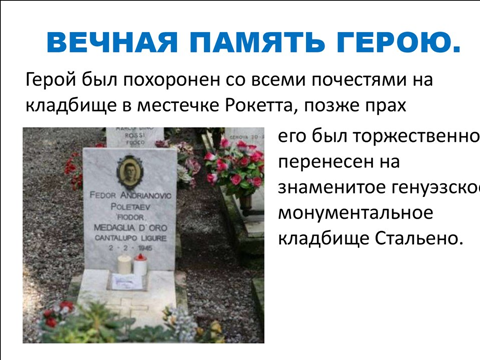 Слайд 10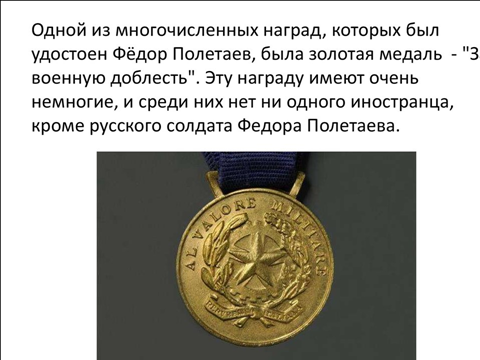 Слайд 11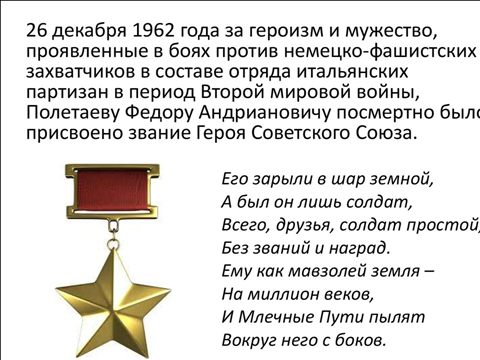 Слайд 12 - 15Ведущий рассказывает о памятниках Ф. Полетаеву в России и Италии и улицах, названных в честь героя.О, Поетан! Ты видел смерть невинных.         Читает ученица 7 Б класса, юнармеец,Тебя сжигала ненависть к врагам.                                              Максимова ЕкатеринаРванулся ты… И клиньев журавлиныхПрощальный крик пробился в облакахТы с нами, Поетан! Тугие корниМогучий дуб раскрылил под горой.И в праздник, и в часы печали скорбнойОн золотится солнечной корой.Слайд 162 февраля 1943 года завершилась одна из крупнейших битв в Великой Отечественной войне - Сталинградская битва. Советские войска одержали победу. 125 бойцов Красной армии были представлены к званию Героя Советского Союза, еще четверых удостоили его после Великой Отечественной войны. В течение 58 дней (с 27 сентября 1942 года по 2 февраля 1943 года) легендарный гарнизон советских воинов-гвардейцев, представителей шести национальностей народов Советского Союза, удерживал "Дом Павлова" и не отдал его врагу.Звучит мелодия песни на слова Р.Гамзатова, муз. Я.Френкеля « Журавли…» Выходят учащиеся в парадной школьной форме. ( на фоне музыки) День памяти –                             Читают ученики 9 Г класса: Крюкова К., Милюков Д.,День гордости и скорби,                                                              Кутасина А.Несут венковЖивую вязь,Тепло букетовКрасок разных,Чтоб не теряласьС прошлым связь.И плиты скорбные согретыЦветов дыханьем полевым.Прими, боец,Как дар, всё этоВедь это нужноНам, Живым.Но здесь, у граней обелиска,В молчанье голову склонив,Мы слышим грохот танков близкоИ рвущий душу бомб разрыв.Мы видим их - солдат России,Что в тот далёкий грозный часСвоею жизнью заплатилиЗа счастье светлое для нас...Ведущий:Неугасима память поколенийИ память тех, кого так свято чтим,Давайте, люди, встанем на мгновеньеИ в скорби постоим и помолчим. (минута молчания)ВикторинаВ каком году родился Фёдор Полетаев?Родина героя.В каком возрасте Полатаева призвали в армию?Где, в какой дивизии служил Фёдор Полетаев?Когда начался боевой путь героя на войне?Какой город защищала дивизия, где служил Ф. Полетаев?В каком году Полетаев получил звание сержанта?В какую страну был отправлен Полетаев после плена?Какой поступок совершил партизанский отряд, где находился Полетаев?Когда и где погиб Фёдор Полетаев?Назовите награды Ф. Полетаева.Когда Полетаеву присвоили звание Героя Советского Союза?В каких странах находятся памятники Полетаеву?В каких городах России улицы названы его именем?Какое значимое событие в ВОВ произошло 2 февраля 1943 года?Ответы:1 – в 1909году2 – Село Катино Скопинского уезда3 – 22 года4 – Стрелковая дивизия защищала Москву на Волоколамском направлении.5 - 29 ноября 1941 года6 – Москва7 – зимой 1942 года8 – Италия9 – 6 июля 1944 года партизанский отряд помог  группе советских военнопленных осуществить побег.10 – Фёдор Полетаев погиб 2 февраля 1945 года в бою при деревни Канталупо в Италии.11 – Золотая медаль «За военную доблесть». Эту награду имеют очень немногие и среди них нет ни одного иностранца, кроме русского солдата, Фёдора Полетаева.12 – 26 декабря 1962 года Ф. Полетаеву посмертно присвоили звание Героя советского Союза.13 – Россия, Италия.14 – Рязань, Липецк, Москва, Туапсе.15 - советские войска разгромили немцев в Сталинграде